ПРОЕКТ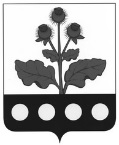 СОВЕТ НАРОДНЫХ ДЕПУТАТОВ ПЛАТАВСКОГО СЕЛЬСКОГО ПОСЕЛЕНИЯ РЕПЬЕВСКОГО МУНИЦИПАЛЬНОГО РАЙОНА ВОРОНЕЖСКОЙ ОБЛАСТИРЕШЕНИЕ«___» ___________ 2020 г. №                         с. ПлатаваО внесении изменений и дополнений в решение Совета народных депутатов Платавского сельского поселения от 22.08.2017 года №83 «Комплексное    развитие    социальной Инфраструктуры Платавскогосельского поселения Репьевского муниципального районаВоронежской области на 2017-2027 годы»В соответствии с пунктом 4.1 статьи 6 Градостроительного кодекса Российской Федерации, Федеральным законом от 06.10.2003 № 131-ФЗ «Об общих принципах организации местного самоуправления в Российской Федерации», постановлением Правительства РФ от 14.06.2013 № 502 «Об утверждении требований к программам комплексного развития систем коммунальной инфраструктуры поселения, городских округов», Уставом Платавского  сельского поселения, Генеральным планом Платавского сельского поселения Репьевского муниципального района Воронежской области, Совет народных депутатов Платавского сельского поселения Репьевского муниципального района Воронежской области решил:         1. В решение Совета народных депутатов Платавского сельского поселения от 22.08.2017 года №83 «Об утверждении программы «Комплексное развитие систем коммунальной инфраструктуры Платавского сельского поселения Репьевского муниципального района Воронежской области на 2017-2027 годы»» (далее – Решение) внести следующие изменения:1.1. В паспорте муниципальной программы Платавского  сельского поселения Репьевского муниципального района Воронежской области (далее – Паспорт) «Комплексное    развитие   коммунальной инфраструктуры Платавского сельского поселения Репьевского муниципального района Воронежской области на 2017-2027 годы» (далее – Паспорт) строку «Объемы и источники финансирования» изложить в следующей редакции: «»2. Приложения № 1 к программе изложить в редакции согласно приложению. 3.  Настоящее решение вступает в силу после официального обнародования.  Глава сельского поселения                                                       В.В.ГорбуновПриложение № 1                                                                         к Программе комплексного                                                       развития систем                                                                                         коммунальной инфраструктурыРАЗДЕЛ 3. ОЦЕНКА ОБЪЕМОВ И ИСТОЧНИКОВ ФИНАНСИРОВАНИЯ МЕРОПРИЯТИЙ(ИНВЕСТИЦИОННЫХ ПРОЕКТОВ) ПО ПРОЕКТИРОВАНИЮ, СТРОИТЕЛЬСТВУ И РЕКОНСТРУКЦИИОБЪЕКТОВ СОЦИАЛЬНОЙ ИНФРАСТРУКТУРЫОценка объемов и источников финансирования по видам объектов социальной инфраструктурыИсточники финансированияОбъемы и источники финансированияОбъем финансирования Программы в 2017-2027 годах составит 1200,00 тыс. рублей, в том числе по годам:     2017-0,00 тыс. руб.2018- 0,00 тыс. руб.2019 -0,00 тыс. руб.2020- 150,00 тыс. руб.2021- 150,00 тыс. руб.2022- 150,00 тыс. руб.2023- 150,00 тыс. руб.2024- 150,00 тыс. руб.2025- 150,00 тыс. руб.2026- 150,00 тыс. руб.2027- 150,00 тыс. руб.местный бюджет – 1200,00 тыс. руб. внебюджетные источники - _0_ тыс. руб.Объёмы финансирования мероприятий Программы ежегодно подлежат уточнению при формировании бюджета на очередной финансовый год и плановый период.№Наименование объектаФинансирование, тыс. руб. (ОБ - областной бюджет, МБ-местный бюджет, ВБ - внебюджетные средства)Финансирование, тыс. руб. (ОБ - областной бюджет, МБ-местный бюджет, ВБ - внебюджетные средства)Финансирование, тыс. руб. (ОБ - областной бюджет, МБ-местный бюджет, ВБ - внебюджетные средства)Финансирование, тыс. руб. (ОБ - областной бюджет, МБ-местный бюджет, ВБ - внебюджетные средства)Финансирование, тыс. руб. (ОБ - областной бюджет, МБ-местный бюджет, ВБ - внебюджетные средства)Финансирование, тыс. руб. (ОБ - областной бюджет, МБ-местный бюджет, ВБ - внебюджетные средства)Финансирование, тыс. руб. (ОБ - областной бюджет, МБ-местный бюджет, ВБ - внебюджетные средства)Финансирование, тыс. руб. (ОБ - областной бюджет, МБ-местный бюджет, ВБ - внебюджетные средства)Финансирование, тыс. руб. (ОБ - областной бюджет, МБ-местный бюджет, ВБ - внебюджетные средства)Финансирование, тыс. руб. (ОБ - областной бюджет, МБ-местный бюджет, ВБ - внебюджетные средства)Финансирование, тыс. руб. (ОБ - областной бюджет, МБ-местный бюджет, ВБ - внебюджетные средства)Финансирование, тыс. руб. (ОБ - областной бюджет, МБ-местный бюджет, ВБ - внебюджетные средства)Финансирование, тыс. руб. (ОБ - областной бюджет, МБ-местный бюджет, ВБ - внебюджетные средства)Финансирование, тыс. руб. (ОБ - областной бюджет, МБ-местный бюджет, ВБ - внебюджетные средства)Финансирование, тыс. руб. (ОБ - областной бюджет, МБ-местный бюджет, ВБ - внебюджетные средства)Финансирование, тыс. руб. (ОБ - областной бюджет, МБ-местный бюджет, ВБ - внебюджетные средства)Финансирование, тыс. руб. (ОБ - областной бюджет, МБ-местный бюджет, ВБ - внебюджетные средства)Финансирование, тыс. руб. (ОБ - областной бюджет, МБ-местный бюджет, ВБ - внебюджетные средства)№Наименование объекта2017201720172018201820182019201920192020202020202021202120212022-20272022-20272022-2027№Наименование объектаОБМБВБОБМБВБОБМБВБОБМБВБОБМБВБОБМБВББлагоустройство территории поселения-0,000,00150,00150,00750,00Источники финансированияРазмер финансирования, тыс. рубРазмер финансирования, тыс. рубРазмер финансирования, тыс. рубРазмер финансирования, тыс. рубРазмер финансирования, тыс. рубРазмер финансирования, тыс. рубИсточники финансирования201720182019202020212022-2027Областной бюджетМуниципальный бюджет-0,000,00150,00150,00750,00Внебюджетные источники